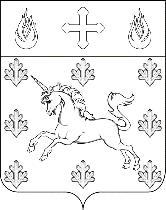 АДМИНИСТРАЦИЯПОСЕЛЕНИЯ СОСЕНСКОЕПОСТАНОВЛЕНИЕ_____22.01.2021_____№_____01-09-07/21_____О внесении изменений в Постановление администрации поселения Сосенское от 16.09.2016 № 01-09-66/6В соответствии с Федеральным законом от 06.10.2003 № 131-ФЗ «Об общих принципах организации местного самоуправления в Российской Федерации», Постановлением администрации поселения Сосенское от 30.03.2020 № 01-09-21/20 «Об утверждении Порядка разработки, реализации и оценки эффективности муниципальных программ поселения Сосенское», в целях развития физической культуры и спорта на территории поселения Сосенское, участия населения в спортивных мероприятияхПОСТАНОВЛЯЮ:1. Внести изменения в Постановление администрации поселения Сосенское                             от 16.09.2016 № 01-09-66/6 «Об утверждении муниципальной программы «Развитие физической культуры и спорта на территории поселения Сосенское»:1.1. Приложение к Постановлению изложить в редакции согласно приложению, к данному Постановлению.2. Опубликовать данное Постановление в газете «Сосенские вести» и                            разместить на официальном сайте органов местного самоуправления в информационно-телекоммуникационной сети «Интернет».3. Данное Постановление вступает в силу со дня его официального опубликования.4. Контроль за выполнением данного Постановления возложить на заместителя главы администрации поселения Сосенское Калиманову Я.А.Глава администрации поселения Сосенское                                                 Т.Ю. ТаракановаПриложениек Постановлению администрациипоселения Сосенскоеот 22.01.2021 № 01-09-07/21Муниципальная программа«Развитие физической культуры и спорта на территории поселения Сосенское» Город Москва2016Паспорт муниципальной программы «Развитие физической культуры и спорта на территории поселения Сосенское» 1. Технико-экономическое обоснования муниципальной программыМассовый спорт - составная часть спорта, направленная на физическое воспитание и физическое развитие граждан посредством проведения организованных или самостоятельных занятий, а также участия в физкультурных мероприятиях и массовых спортивных соревнованиях. В целях дальнейшего развития физкультурно-оздоровительной работы, привлечения населения различных возрастных и социальных категорий к систематическим занятиям физической культурой и массовым спортом, МБУ «Сосенский центр спорта» совместно с администрацией проводится планомерная работа в данном направлении. Главная задача - сделать спортивный досуг и активный образ жизни повседневной нормой. Организация физкультурно-оздоровительных и спортивно-массовых мероприятий (далее – спортивные мероприятия) способствует «продвижению» физической культуры и массового спорта в широкие слои населения. В зависимости от направленности и характера спортивных мероприятий, к участию привлекаются различные группы населения. Данное направление работы включает в себя разработку и обеспечение реализации Единого календарного плана физкультурно-оздоровительных и спортивно-массовых мероприятий.	В настоящее время неоспорима роль физической культуры и спорта в решении общих социально-экономических проблем, улучшении здоровья и формирования здорового образа жизни как всего населения, так и населения поселения Сосенское, в профилактической работе по борьбе с наркоманией, употреблением алкоголя и правонарушениями. Цель не просто сделать массовый спорт популярным и модным, а обеспечить его доступность, сделать занятия физической культурой и спортом, неотъемлемой частью досуга каждой семьи.При разработке муниципальной программы учтены вопросы, направленные на улучшение здоровья населения поселения Сосенское, воспитание подрастающего поколения через систематические занятия физической культурой и спортом, повышение конкурентоспособности спорта, достойное выступление команд и спортсменов поселения Сосенское на спортивных соревнованиях. Приоритетными направлениями деятельности администрации поселения Сосенское по дальнейшему развитию физической культуры и спорта в рамках муниципальной программы являются:- развитие массового спорта и физкультурно-оздоровительного движения среди всех возрастных групп и категорий населения поселения на территории поселения;-  развитие детско-юношеского спорта на территории поселения;- создание оптимальных условий для развития массовым спортом на территории поселения;- социальная адаптация лиц с ограниченными физическими возможностями здоровья и инвалидов средствами физической культуры и спорта.2. Цели и задачи муниципальной программыЦелевыми показателями, характеризующими степень достижения цели муниципальной программы, являются:1. Доля населения, систематически занимающегося физической культурой и спортом в рамках Учреждения, в общей численности населения (%). Данный показатель оценивает эффективность деятельности Учреждения в области физической культуры и спорта и является основополагающим среди целевых показателей реализации Стратегии.2. Доля занимающихся в возрасте 6-15 лет от общей численности данной возрастной группы (%).Для достижения поставленной цели в рамках реализации муниципальной программы необходимо решение следующих задач:1) развитие массового спорта и физкультурно-оздоровительного движения среди всех возрастных групп и категорий населения поселения Сосенское на территории поселения; 2) создание оптимальных условий для развития массового спорта на территории поселения;3) реализации основных направлений муниципальной политики в сфере физической культуры и спорта.3. Финансирование муниципальной программыФинансирование муниципальной программы осуществляется за счет средств бюджета поселения Сосенское в городе Москве в объемах, установленных решением совета депутатов поселения Сосенское о бюджете поселения Сосенское в городе Москве на текущий финансовый год и плановый период (Приложение 1 к муниципальной программе).4. Мероприятия, направленные на реализацию муниципальной программыДостижения запланированных конечных результатов муниципальной программы осуществляется в соответствии с ежегодно утверждаемом перечнем и планом мероприятий муниципальной программы на соответствующий календарный год (Приложения 2.1, 2.1.1, 2.2, 2.2.1, 2.3, 2.3.1 к муниципальной программе).5. Ожидаемые результаты от реализации муниципальной программыРеализация муниципальной программы позволит обеспечить благоприятные условия, способствующие населению поселения Сосенское систематически заниматься физической культурой и спортом на территории поселения, повысить интерес населения к занятиям физической культурой и массовым спортом и обеспечить развитие системы проведения районных, межпоселенческих физкультурно-оздоровительных и спортивно-массовых мероприятий.6. Отчетность и контроль за исполнением муниципальной программыКонтроль за реализацией муниципальной программы осуществляет координатор.С целью контроля за реализацией муниципальной программы ответственный исполнитель по запросу координатора направляет последнему оперативный отчет, по форме согласно приложению № 4 к Порядку разработки, реализации и оценки эффективности муниципальных программ поселения Сосенское, который содержит:1) перечень выполненных мероприятий муниципальной программы с указанием объемов финансирования и результатов выполнения мероприятий;2) анализ причин несвоевременного выполнения программных мероприятий.Ответственный исполнитель ежегодно готовит годовой отчет о реализации муниципальной программы, по форме согласно приложению № 5 к Порядку разработки, реализации и оценки эффективности муниципальных программ поселения Сосенское, и до 1 февраля года, следующего за отчетным, представляет его координатору для оценки эффективности реализации муниципальной программы. Порядок оценки эффективности реализации муниципальных программ поселения Сосенское представлен в приложении № 6 к Порядку разработки, реализации и оценки эффективности муниципальных программ поселения Сосенское.По результатам оценки эффективности муниципальной программы принимается решение о сокращении на очередной финансовый год и плановый период объема бюджетных ассигнований на ее реализацию или о досрочном прекращении реализации отдельных мероприятий, начиная с 1 января очередного финансового года, или дальнейшей реализации муниципальной программы в плановом объеме.После окончания срока реализации муниципальной программы ответственный исполнитель готовит не позднее 1 мая года, следующего за последним годом реализации муниципальной программы, итоговый отчет о ее реализации по форме согласно приложению № 5 к Порядку разработки, реализации и оценки эффективности муниципальных программ поселения Сосенское.Годовой (итоговый) отчеты о реализации муниципальной программы должны содержать:1) степень достижения запланированных результатов и намеченных целей муниципальной программы;2) общий объем фактически произведенных расходов, всего и в том числе по источникам финансирования;3) данные об использовании средств бюджета поселения Сосенское и иных средств, привлекаемых для реализации муниципальной программы, по каждому программному мероприятию и в целом по муниципальной программе;4) по мероприятиям, не завершенным в утвержденные сроки, – причины их невыполнения и предложения по дальнейшей реализации.По показателям, не достигшим запланированного уровня, приводятся причины невыполнения и предложения по их дальнейшему достижению.Годовой и итоговый отчеты подлежат размещению на официальном сайте органов местного самоуправления поселения Сосенское в сети Интернет.Перечень мероприятий, направленных на реализацию муниципальной программы ««Развитие физической культуры и спорта на территории поселения Сосенское»   в 2021 году (План выездных мероприятий) Приложение 2.3.1к муниципальной программе «Развитие физической культуры и спорта на территории поселения Сосенское»  План физкультурных, спортивных и спортивно – массовых мероприятий поселения Сосенское на 2021 г.Наименование муниципальной программы «Развитие физической культуры и спорта на территории поселения Сосенское» Цель муниципальной программыСоздание условий для развития физической культуры и спорта среди всех возрастных групп и категорий населения поселения СосенскоеКонечные результаты муниципальной программы- Прирост доли населения поселения Сосенское, систематически занимающегося физической культурой и спортом;- Увеличение доли занимающихся, рост удовлетворенности населения поселения Сосенское условиями для занятий физической культурой и спортом.Задачи муниципальной программы- Развитие массового спорта и физкультурно-оздоровительного движения среди всех возрастных групп и категорий населения поселения Сосенское, включая лиц с ограниченными физическими возможностями и инвалидов;- Создание оптимальных условий для развития спорта и занятий физической культурой в кружках и секциях на территории поселения;- Реализации основных направлений муниципальной политики в сфере физической культуры и спорта.Координатор муниципальной программыЗаместитель главы администрации по социальным вопросам и вопросам молодежной политикиРазработчик муниципальной программы и ответственный исполнитель муниципальной программы- Отдел по делам молодежи, культуры и спорта;- муниципальное бюджетное учреждение «Сосенский центр спорта».Сроки реализации муниципальной программы2019-2023 гг.Объем и источники финансирования муниципальной программыОбщий объем финансирования на реализацию муниципальной программы составляет 248 674,07 тыс. рублей.В том числе:2019 год – 60 959,20 тыс. рублей; 2020 год – 43 039,74 тыс. рублей; 2021 год – 48 447,33 тыс. рублей;2022 год – 48 113,90 тыс. рублей;2023 год – 48 113,90 тыс. рублей.Средства бюджета поселения Сосенское в городе Москве.Приложение 1к муниципальной программе «Развитие физической культуры и спорта на территории поселения Сосенское»  Объем финансовых ресурсов, необходимых для реализации муниципальной программы «Развитие физической культуры и спорта на территории поселения Сосенское» Приложение 2.1к муниципальной программе «Развитие физической культуры и спорта а территории поселения Сосенское»  Приложение 1к муниципальной программе «Развитие физической культуры и спорта на территории поселения Сосенское»  Объем финансовых ресурсов, необходимых для реализации муниципальной программы «Развитие физической культуры и спорта на территории поселения Сосенское» Приложение 2.1к муниципальной программе «Развитие физической культуры и спорта а территории поселения Сосенское»  Перечень мероприятий, направленных на реализацию муниципальной программы «Развитие физической культуры и спорта на территории поселения Сосенское» в 2019 годуПриложение 2.1.1к муниципальной программе «Развитие физической культуры и спорта на территории поселения Сосенское»  План физкультурных, спортивных и спортивно – массовых мероприятий поселения Сосенское на 2019 г.Приложение 2.2к муниципальной программе «Развитие физической культуры и спорта на территории поселения Сосенское»  Перечень мероприятий, направленных на реализацию муниципальной программы ««Развитие физической культуры и спорта на территории поселения Сосенское»   в 2020 году (План выездных мероприятий) Приложение 2.2.1к муниципальной программе «Развитие физической культуры и спорта на территории поселения Сосенское»  План физкультурных, спортивных и спортивно – массовых мероприятий поселения Сосенское на 2020 г.Перечень мероприятий, направленных на реализацию муниципальной программы «Развитие физической культуры и спорта на территории поселения Сосенское» в 2019 годуПриложение 2.1.1к муниципальной программе «Развитие физической культуры и спорта на территории поселения Сосенское»  План физкультурных, спортивных и спортивно – массовых мероприятий поселения Сосенское на 2019 г.Приложение 2.2к муниципальной программе «Развитие физической культуры и спорта на территории поселения Сосенское»  Перечень мероприятий, направленных на реализацию муниципальной программы ««Развитие физической культуры и спорта на территории поселения Сосенское»   в 2020 году (План выездных мероприятий) Приложение 2.2.1к муниципальной программе «Развитие физической культуры и спорта на территории поселения Сосенское»  План физкультурных, спортивных и спортивно – массовых мероприятий поселения Сосенское на 2020 г.Приложение 2.3к муниципальной программе «Развитие физической культуры и спорта на территории поселения Сосенское»  № п/пНаименованиеДатаМесто проведенияОкружные отборочные соревнования по хоккею в рамках Московской межокружной Спартакиады «Московский двор-спортивный двор» 1 этапЯнварьПо назначениюОкружные отборочные соревнования по хоккею в рамках Московской межокружной Спартакиады «Московский двор-спортивный двор» 2 этапЯнварьПо назначениюОкружные отборочные соревнования по хоккею в рамках Московской межокружной Спартакиады «Московский двор-спортивный двор» 3 этапЯнварьПо назначениюОкружные отборочные соревнования по хоккею в рамках Московской межокружной Спартакиады «Московский двор-спортивный двор» 4 этапЯнварьПо назначениюОкружные отборочные соревнования по хоккею с шайбой среди команд городских округов и поселений ТиНАО г. Москвы на призы клуба «Золотая шайба» 1 этапЯнварьПо назначениюОкружные отборочные соревнования по хоккею с шайбой среди команд городских округов и поселений ТиНАО г. Москвы на призы клуба «Золотая шайба» 2 этапЯнварьПо назначениюОкружные отборочные соревнования по хоккею с шайбой среди команд городских округов и поселений ТиНАО г. Москвы на призы клуба «Золотая шайба» 3 этапЯнварьПо назначениюОкружные отборочные соревнования по хоккею с шайбой среди команд городских округов и поселений ТиНАО г. Москвы на призы клуба «Золотая шайба» 4 этапЯнварьПо назначениюОкружные отборочные соревнования по мини-футболу среди юношей в рамках Московской межокружной Спартакиады «Московский двор-спортивный двор» 1 этапЯнварьПо назначениюОкружные отборочные соревнования по мини-футболу среди юношей в рамках Московской межокружной Спартакиады «Московский двор-спортивный двор» 1 этапЯнварьПо назначениюОткрытое первенство Московской области по хоккею с шайбой 1 этапЯнварьПо назначениюОткрытое первенство Московской области по хоккею с шайбой 2 этапЯнварьПо назначениюОткрытое первенство Московской области по хоккею с шайбой 3 этапЯнварьПо назначениюОкружные отборочные соревнования по лыжным гонкам в рамках Московской межокружной Спартакиады «Спорт для всех»ЯнварьПо назначениюОкружных отборочных соревнований «Зимние забавы» для семейных команд, посвященные Рождеству Христову в рамках Московской межокружной Спартакиады «Всей семьей за здоровьем!»ЯнварьПо назначениюФутбольный турнир для юношеских команд «FOOT JUNIOR» 1 этапЯнварьПо назначениюФутбольный турнир для юношеских команд «FOOT JUNIOR» 2 этапЯнварьПо назначениюФутбольный турнир для юношеских команд «FOOT JUNIOR» 3 этапЯнварьПо назначениюФутбольный турнир для юношеских команд «FOOT JUNIOR» 4 этапЯнварьПо назначениюОткрытое первенство Московской области по хоккею с шайбой 4 этапФевральПо назначениюОткрытое первенство Московской области по хоккею с шайбой 5 этапФевральПо назначениюОткрытое первенство Московской области по хоккею с шайбой 6 этапФевральПо назначениюОкружные отборочные соревнования по мини-футболу среди юношей в рамках Московской межокружной Спартакиады «Московский двор-спортивный двор» 3 этапФевральПо назначениюОкружные отборочные соревнования по мини-футболу среди юношей в рамках Московской межокружной Спартакиады «Московский двор-спортивный двор» 4 этапФевральПо назначениюОкружные отборочные соревнования по флорболу среди дворовых команд в рамках Московской межокружной Спартакиады «Московский двор-спортивный двор» 1 этапФевральПо назначениюОкружные отборочные соревнования по флорболу среди дворовых команд в рамках Московской межокружной Спартакиады «Московский двор-спортивный двор» 2 этапФевральПо назначениюОкружные отборочные соревнования по флорболу среди дворовых команд в рамках Московской межокружной Спартакиады «Московский двор-спортивный двор» 3 этапФевральПо назначениюОкружные отборочные соревнования по флорболу среди дворовых команд в рамках Московской межокружной Спартакиады «Московский двор-спортивный двор» 4 этапФевральПо назначениюОкружные отборочные соревнования по мини-футболу в рамках Московской межокружной Спартакиады «Спорт для всех» 1 этапФевральПо назначениюОкружные отборочные соревнования по мини-футболу в рамках Московской межокружной Спартакиады «Спорт для всех» 2 этапФевральПо назначениюОкружные отборочные соревнования по мини-футболу в рамках Московской межокружной Спартакиады «Спорт для всех» 3 этапФевральПо назначениюСоревнования по конькобежному спорту «Лед надежды нашей», посвящённые Всероссийскому Дню зимних видов спортаФевральПо назначениюВсероссийская массовая лыжная гонка «Лыжня России - 2020»ФевральПо назначениюФутбольный турнир для юношеских команд «FOOT JUNIOR» 5 этапФевральПо назначениюФутбольный турнир для юношеских команд «FOOT JUNIOR» 6 этапФевральПо назначениюФутбольный турнир для юношеских команд «FOOT JUNIOR» 7 этапФевральПо назначениюФутбольный турнир для юношеских команд «FOOT JUNIOR» 8 этапФевральПо назначениюОкружные соревнования «Весенние забавы» среди семейных команд в рамках Московской межокружной Спартакиады «Всей семьей за здоровьем!»МартПо назначениюОкружные отборочные соревнования по дартс и шахматам в рамках Спартакиады пенсионеров города МосквыМартПо назначениюФутбольный турнир для юношеских команд «FOOT JUNIOR» 9 этапМартПо назначениюФутбольный турнир для юношеских команд «FOOT JUNIOR» 10 этапМартПо назначениюФутбольный турнир для юношеских команд «FOOT JUNIOR» 11 этапМартПо назначениюФутбольный турнир для юношеских команд «FOOT JUNIOR» 12 этапМартПо назначениюОкружные отборочные соревнования по городошному спорту в рамках Московской межокружной Спартакиады «Московский двор-спортивный двор»АпрельПо назначениюОкружные отборочные соревнования по легкой атлетике (кросс) в рамках Московской межокружной Спартакиады «Спорт для всех»АпрельПо назначениюОкружные соревнования по гиревому спорту в рамках Московской межокружной Спартакиады «Спорт для всех»АпрельПо назначениюОкружные отборочные соревнования по плаванию в рамках Спартакиады пенсионеров города МосквыАпрельПо назначениюОкружные отборочные соревнования (стрельба, «Комбинированная эстафета», легкая атлетика, настольный теннис» в рамках Спартакиады пенсионеров города МосквыАпрельПо назначениюОкружные отборочные соревнования по футболу на приз клуба «Кожаный мяч» 1 этапАпрельПо назначениюОкружные отборочные соревнования по футболу на приз клуба «Кожаный мяч» 2 этапАпрельПо назначениюОкружные отборочные соревнования по футболу на приз клуба «Кожаный мяч» 3 этапАпрельПо назначениюОкружные отборочные соревнования по футболу на приз клуба «Кожаный мяч» 4 этапАпрельПо назначениюФутбольный турнир для юношеских команд «Премьер-Лига Новой Москвы» 1 этапАпрельПо назначениюФутбольный турнир для юношеских команд «Премьер-Лига Новой Москвы» 2 этапАпрельПо назначениюФутбольный турнир для юношеских команд «Премьер-Лига Новой Москвы» 3 этапАпрельПо назначениюФутбольный турнир для юношеских команд «Премьер-Лига Новой Москвы» 4 этапАпрельПо назначениюОкружной спортивный праздник, посвященный празднованию Дня весны и трудаМайПо назначениюОкружной спортивный праздник, посвященный празднованию Дня Победы в Великой Отечественной войне 1941-1945 г.МайПо назначениюТурнир по хоккею с шайбой среди юношеских команд 1 этапМайПо назначениюТурнир по хоккею с шайбой среди юношеских команд 2 этапМайПо назначениюТурнир по хоккею с шайбой среди юношеских команд 3 этапМайПо назначениюФутбольный турнир для юношеских команд «Премьер-Лига Новой Москвы» 5 этапМайПо назначениюФутбольный турнир для юношеских команд «Премьер-Лига Новой Москвы» 6 этапМайПо назначениюФутбольный турнир для юношеских команд «Премьер-Лига Новой Москвы» 7 этапМайПо назначениюФутбольный турнир для юношеских команд «Премьер-Лига Новой Москвы» 8 этапМайПо назначениюОкружной спортивный праздник, посвященный празднованию Дня РоссииИюньПо назначениюОкружной спортивный праздник, посвященный Дню молодежиИюньПо назначениюОкружные отборочные соревнования «Туристический слет» для семейных команд в рамках Московской межокружной Спартакиады «Всей семьей за здоровьем!»ИюльПо назначениюОкружные отборочные соревнования по бадминтону 
в рамках Московской межокружной Спартакиады «Московский двор-спортивный двор»АвгустПо назначениюОкружные отборочные соревнования по футболу 
в рамках Московской межокружной Спартакиады «Спорт для всех» на Кубок Префекта ТиНАО г. Москвы 1 этапАвгустПо назначениюОкружные отборочные соревнования по футболу 
в рамках Московской межокружной Спартакиады «Спорт для всех» на Кубок Префекта ТиНАО г. Москвы 2 этап АвгустПо назначениюОкружные отборочные соревнования по футболу 
в рамках Московской межокружной Спартакиады «Спорт для всех» на Кубок Префекта ТиНАО г. Москвы 3 этапАвгустПо назначениюОкружной спортивный праздник, посвященный Дню физкультурникаАвгустПо назначениюТурнир по хоккею с шайбой среди юношеских команд 4 этапСентябрьПо назначениюТурнир по хоккею с шайбой среди юношеских команд 5 этапСентябрьПо назначениюТурнир по хоккею с шайбой среди юношеских команд 6 этапСентябрьПо назначениюОкружные отборочные соревнования по стритболу в рамках Московской межокружной Спартакиады «Московский двор-спортивный двор»СентябрьПо назначениюОкружные отборочные соревнования по дартс в рамках Московской межокружной Спартакиады «Московский двор-спортивный двор»СентябрьПо назначениюОкружные отборочные соревнования по стритболу в рамках Московской межокружной Спартакиады «Спорт для всех»СентябрьПо назначениюОкружные отборочные соревнования по бадминтону 
в рамках Московской межокружной Спартакиады «Спорт для всех»СентябрьПо назначениюОкружные отборочные соревнования по армспорту в рамках Московской межокружной Спартакиады «Спорт для всех»СентябрьПо назначениюОкружные отборочные соревнования по волейболу в рамках Московской межокружной Спартакиады «Спорт для всех» 1 этапСентябрьПо назначениюОкружные отборочные соревнования по волейболу в рамках Московской межокружной Спартакиады «Спорт для всех» 2 этапСентябрьПо назначениюОкружные отборочные соревнования по волейболу в рамках Московской межокружной Спартакиады «Спорт для всех» 3 этапСентябрьПо назначениюОкружные отборочные соревнования по волейболу в рамках Московской межокружной Спартакиады «Спорт для всех» 4 этапСентябрьПо назначениюМассовый забег в рамках Всероссийского дня бега «Кросс нации»СентябрьПо назначениюОткрытые межокружные соревнования по спортивной ходьбеСентябрьПо назначениюОкружной спортивный праздник, посвященный празднованию Дня города МосквыСентябрьПо назначениюОкружной спортивный фестиваль, посвященный празднованию Дня пожилого человека «Московское долголетие»СентябрьПо назначениюСоревнования по футболу 
на Кубок префекта ТиНАО 
г. Москвы 1 этапСентябрьПо назначениюСоревнования по футболу 
на Кубок префекта ТиНАО 
г. Москвы 2 этапСентябрьПо назначениюФутбольный турнир для юношеских команд «FOOT JUNIOR» 13 этапСентябрьПо назначениюФутбольный турнир для юношеских команд «FOOT JUNIOR» 14 этапСентябрьПо назначениюФутбольный турнир для юношеских команд «FOOT JUNIOR» 15 этапСентябрьПо назначениюФутбольный турнир для юношеских команд «FOOT JUNIOR» 16 этапСентябрьПо назначениюОткрытое первенство Московской области по хоккею с шайбой 7 этапОктябрьПо назначениюОткрытое первенство Московской области по хоккею с шайбой 8 этапОктябрьПо назначениюОткрытое первенство Московской области по хоккею с шайбой 9 этапОктябрьПо назначениюОкружные отборочные соревнования по волейболу в рамках Московской межокружной Спартакиады «Московский двор-спортивный двор» 1 этапОктябрьПо назначениюОкружные отборочные соревнования по волейболу в рамках Московской межокружной Спартакиады «Московский двор-спортивный двор» 2 этапОктябрьПо назначениюОкружные отборочные соревнования по фитнес-аэробике в рамках Московской межокружной Спартакиады «Московский двор-спортивный двор»ОктябрьПо назначениюОкружные отборочные соревнования по настольному теннису в рамках Московской межокружной Спартакиады «Московский двор-спортивный двор»ОктябрьПо назначениюОкружные отборочные соревнования по дартс в рамках Московской межокружной Спартакиады «Спорт для всех»ОктябрьПо назначениюОкружные отборочные соревнования «Водные старты» среди семейных команд в рамках Московской межокружной Спартакиады «Всей семьей за здоровьем!»ОктябрьПо назначениюФутбольный турнир для юношеских команд «FOOT JUNIOR» 17 этапОктябрьПо назначениюФутбольный турнир для юношеских команд «FOOT JUNIOR» 18 этапОктябрьПо назначениюФутбольный турнир для юношеских команд «FOOT JUNIOR» 19 этапОктябрьПо назначениюФутбольный турнир для юношеских команд «FOOT JUNIOR» 20 этапОктябрьПо назначениюТоварищеская встреча по хоккею с шайбой среди юношеских командНоябрьПо назначениюТурнир по хоккею с шайбой среди юношеских команд организованный фондом «Ветераны спорта» 1 этапНоябрьПо назначениюОкружные отборочные соревнования по настольному теннису в рамках Московской межокружной Спартакиады «Спорт для всех»НоябрьПо назначениюФутбольный турнир для юношеских команд Спартакиада «FOOT JUNIOR» 1 этапНоябрьПо назначениюФутбольный турнир для юношеских команд Спартакиада «FOOT JUNIOR» 2 этапНоябрьПо назначениюФутбольный турнир для юношеских команд Спартакиада «FOOT JUNIOR» 3 этапНоябрьПо назначениюФутбольный турнир для юношеских команд Спартакиада «FOOT JUNIOR» 4 этапНоябрьПо назначениюОткрытое первенство Московской области по хоккею с шайбой 10 этапДекабрьПо назначениюОткрытое первенство Московской области по хоккею с шайбой 11 этапДекабрьПо назначениюОткрытое первенство Московской области по хоккею с шайбой 12 этапДекабрьПо назначениюТоварищеская встреча по хоккею с шайбой среди юношеских командДекабрьПо назначениюТурнир по хоккею с шайбой среди юношеских команд организованный фондом «Ветераны спорта» 2 этапДекабрьПо назначениюТурнир по хоккею с шайбой среди юношеских команд организованный фондом «Ветераны спорта» 3 этапДекабрьПо назначениюФутбольный турнир для юношеских команд Спартакиада «FOOT JUNIOR» 5 этапДекабрьПо назначениюФутбольный турнир для юношеских команд Спартакиада «FOOT JUNIOR» 6 этапДекабрьПо назначениюФутбольный турнир для юношеских команд Спартакиада «FOOT JUNIOR» 7 этапДекабрьПо назначениюФутбольный турнир для юношеских команд Спартакиада «FOOT JUNIOR» 8 этапДекабрьПо назначению№Наименование мероприятияВремя проведенияМесто проведения№123Спортивный праздник, посвященный Рождеству ХристовуЯнварьпоселение СосенскоеОтборочные соревнования «Зимние забавы» в рамках Московской межокружной Спартакиады «Всей семьей за здоровьем!»Январьпоселение СосенскоеОтборочные соревнования по лыжным гонкам в рамках Московской межокружной Спартакиады «Спорт для всех»Январьпоселение СосенскоеОтборочные соревнования по мини-футболу в рамках Московской межокружной Спартакиады «Московский двор – спортивный двор»Январьпоселение СосенскоеОтборочные соревнования по хоккею в рамках Московской межокружной Спартакиады «Московский двор-спортивный двор»Январьпоселение СосенскоеДворовый спортивный праздникЯнварьпоселение СосенскоеОтборочные соревнования по мини-футболу в рамках Московской межокружной Спартакиады «Спорт для всех»Февральпоселение СосенскоеСпортивный праздник, посвященный Дню защитника ОтечестваФевральпоселение СосенскоеОтборочные соревнования по флорболу в рамках Московской межокружной Спартакиады «Московский двор – спортивный двор»Февральпоселение СосенскоеОткрытый турнир по борьбе самбо, посвященный «Дню защитника Отечества»Февральпоселение СосенскоеОтборочные соревнования по дартс и шахматам в рамках Спартакиады пенсионеров города МосквыФевральпоселение СосенскоеДворовый спортивный праздникФевральпоселение СосенскоеОтборочные соревнования по футболу на приз клуба «Кожаный мяч»Мартпоселение СосенскоеСпортивный праздник, посвященный Международному женскому днюМартпоселение СосенскоеОтборочные соревнования «Весенние забавы» в рамках Московской межокружной Спартакиады «Всей семьей за здоровьем!»Мартпоселение СосенскоеОтборочные соревнования по шашкам в рамках Московской межокружной Спартакиады «Московский двор – спортивный двор»Мартпоселение СосенскоеОтборочные соревнования по шахматам в рамках Московской межокружной Спартакиады «Московский двор – спортивный двор»Мартпоселение СосенскоеОтборочные соревнования по шахматам в рамках Московской межокружной Спартакиады «Спорт для всех»Мартпоселение СосенскоеОтборочные соревнования по шашкам в рамках Московской межокружной Спартакиады «Спорт для всех»Мартпоселение СосенскоеДворовый спортивный праздникМартпоселение СосенскоеОткрытые соревнования по вольной борьбеМартпоселение СосенскоеОтборочные соревнования по городошному спорту в рамках Московской межокружной Спартакиады «Московский двор – спортивный двор»Апрельпоселение СосенскоеОтборочные соревнования по гиревому спорту в рамках Московской межокружной Спартакиады «Спорт для всех»Апрельпоселение СосенскоеОтборочные соревнования по легкой атлетике (кроссу) в рамках Московской межокружной Спартакиады «Спорт для всех»Апрельпоселение СосенскоеОтборочные соревнования по стрельбе из пневматического оружия и «Комбинированной эстафете» в рамках Спартакиады пенсионеров города МосквыАпрельпоселение СосенскоеОтборочные соревнования по легкой атлетике (кросс) в рамках Спартакиады пенсионеров города МосквыАпрельпоселение СосенскоеОтборочные соревнования по настольному теннису в рамках Спартакиады пенсионеров города МосквыАпрельпоселение СосенскоеДворовый спортивный праздникАпрельпоселение СосенскоеСпортивный праздник, посвященный «Дню Победы в Великой Отечественной войне 1941-1945 гг.»Майпоселение СосенскоеСдача нормативов ВФСК «Готов к труду и обороне» среди жителей поселения СосенскоеМайпоселение СосенскоеОткрытые соревнования по баскетболу посвященные Шеленкову Николаю НиколаевичуМайпоселение СосенскоеСпортивный праздник, посвященный Дню Весны и ТрудаМайпоселение СосенскоеДворовый спортивный праздникМайпоселение СосенскоеФестиваль «Скандинавской ходьбы»Майпоселение СосенскоеСпортивный праздник, посвященный Международному Дню защиты детейИюньпоселение СосенскоеСпортивный праздник, посвященный «Дню России»Июньпоселение СосенскоеСпортивный праздник, посвященный «Дню молодежи»Июньпоселение СосенскоеОтборочные соревнования «Туристический слет» в рамках Московской межокружной Спартакиады «Всей семьей за здоровьем!»Июньпоселение СосенскоеОткрытые соревнования по шахматам и шашкам, посвященные Дню памяти и скорбиИюньпоселение СосенскоеДворовый спортивный праздникИюньпоселение СосенскоеСпортивный праздник, посвященный Дню семьи, любви и верностиИюльпоселение СосенскоеДворовый спортивный праздникИюльпоселение СосенскоеОтборочные соревнования по стритболу в рамках Московской межокружной Спартакиады «Московский двор – спортивный двор»Августпоселение СосенскоеОтборочные соревнования по бадминтону 
в рамках Московской межокружной Спартакиады «Московский двор-спортивный двор»Августпоселение СосенскоеОтборочные соревнования по футболу в рамках Московской межокружной Спартакиады «Спорт для всех»Августпоселение СосенскоеОтборочные соревнования по стритболу в рамках Московской межокружной Спартакиады «Спорт для всех»Августпоселение СосенскоеСпортивный праздник, посвященный Дню физкультурникаАвгустпоселение СосенскоеДворовый спортивный праздникАвгустпоселение СосенскоеОтборочные соревнования по волейболу в рамках Московской межокружной Спартакиады «Московский двор – спортивный двор»Сентябрьпоселение СосенскоеОтборочные соревнования по фитнес-аэробике в рамках Московской межокружной Спартакиады «Московский двор-спортивный двор»Сентябрьпоселение СосенскоеОкружные отборочные соревнования по бадминтону 
в рамках Московской межокружной Спартакиады «Спорт для всех»Сентябрьпоселение СосенскоеОтборочные соревнования по армспорту в рамках Московской межокружной Спартакиады «Спорт для всех»Сентябрьпоселение СосенскоеОтборочные соревнования по волейболу в рамках Московской межокружной Спартакиады «Спорт для всех»Сентябрьпоселение СосенскоеОтборочные соревнования «Водные старты» в рамках Московской межокружной Спартакиады «Всей семьей за здоровьем!»Сентябрьпоселение СосенскоеОтборочные соревнования по дартс в рамках Московской межокружной Спартакиады «Московский двор – спортивный двор»Сентябрьпоселение СосенскоеСпортивный праздник, посвященный Дню знанийСентябрьпоселение СосенскоеСпортивный праздник, посвященный Дню города МосквыСентябрьпоселение СосенскоеДворовый спортивный праздникСентябрьпоселение СосенскоеОтборочные соревнования по настольному теннису в рамках Московской межокружной Спартакиады «Московский двор – спортивный двор»Октябрьпоселение СосенскоеОтборочные соревнования по настольному теннису в рамках Московской межокружной Спартакиады «Спорт для всех»Октябрьпоселение СосенскоеОтборочные соревнования по дартс в рамках Московской межокружной Спартакиады «Спорт для всех»Октябрьпоселение СосенскоеСпортивный праздник, посвященный Международному дню пожилых людейОктябрьпоселение СосенскоеДворовый спортивный праздникОктябрьпоселение СосенскоеСпортивный праздник, посвященный Дню народного единстваНоябрьпоселение СосенскоеДворовый спортивный праздникНоябрьпоселение СосенскоеСпортивный праздник, посвященный Международному Дню инвалидовДекабрьпоселение СосенскоеСпортивный праздник, посвященный Новому году 2022 г.Декабрьпоселение СосенскоеДворовый спортивный праздникДекабрьпоселение Сосенское